Sligo ED Teaching and Quality Improvement Timetable Sep/Oct 2015Sligo ED Teaching and Quality Improvement Timetable Oct/Nov 201524 SepHAEMORRHAGE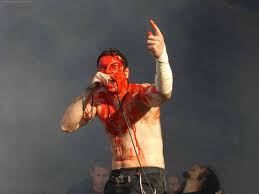 Dr Zahalka:Topic Review – NOACs and warfarin reversal5 min topic: de Quervain’s Tenosynovitis (Flynn)Dr Lee:  Practical Session US guided peripheral vascular accessOSCEsECG of the Week1 OctDr Broderick: Guideline Review – Upper GI Haemorrhage5 min topic: Scabies (Babikir)Dr Hussain: Practical Session – Trauma ShockFAST and Pelvic bindersMr Hickey : ATLS Shock8 OctDr Flynn: Topic and practical session – Epistaxis- how to pack a nose5 min topic: Impetigo (Zahalka)Dr L Cunningham/ Dr O’Carroll: Simulation /Scenarios – Haemorrhagic shockPodcastX-ray of the Week15 OctDr Iftikhar/ Dr Lee:  Morbidity +Mortality 17 Sep-14 Oct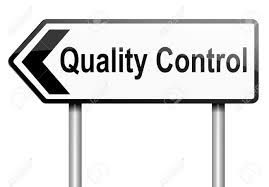 Dr Iftikhar/ Dr Lee:  Morbidity +Mortality 17 Sep-14 OctDr Iftikhar/ Dr Lee:  Morbidity +Mortality 17 Sep-14 Oct22 OctSEPSIS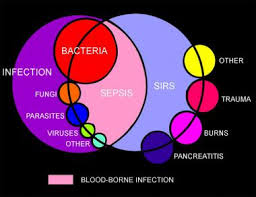 Dr Bilal: Guideline Review -Sepsis 65 min topic: Stomatogingivitis in babies (Roemmele)Dr L Cunningham: Practical Session – Blood cultures /  Vascular port accessJournal ClubX-ray of the Week29 OctDr Med2: Topic review – Malaria5 min topic: Nail trephining (Iftikhar)Dr Hussain: Practical Session – Lumbar puncturePodcastECG of the Week5 NovDr Flynn: Topic Review – Human/Animal Bites5 min topic: The Bends (Bilal)Dr L Cunningham: Simulation – Sepsis + Septic ShockPodcastX-ray of the Week 12 NovDr Med1: Topic Review – Mumps/ Measles/ Varicella and their complications5 min topic: Skin complications of IBD(Med2)OSCEs – Dr Lee : Haemorrhage + Sepsis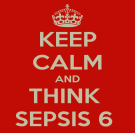 OSCEs – Dr Lee : Haemorrhage + Sepsis19 NovDr Zahalka/ Dr Hussain:  Morbidity +Mortality 15 Oct-18 NovDr Zahalka/ Dr Hussain:  Morbidity +Mortality 15 Oct-18 NovDr Zahalka/ Dr Hussain:  Morbidity +Mortality 15 Oct-18 Nov